Chocolate and assorted junk food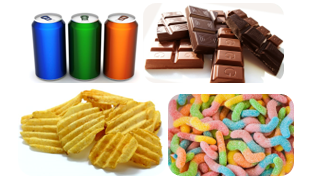 Essential oils, scented candles,
and matches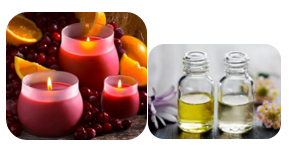 Pet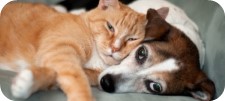 Massage oil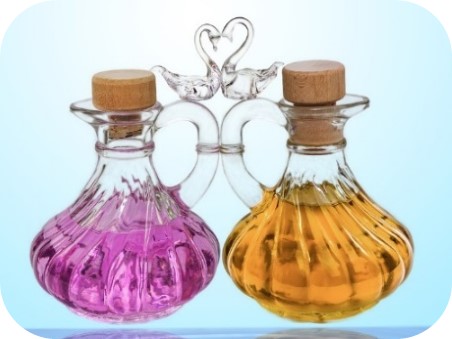 Cell or satellite phone with solar charger and power bank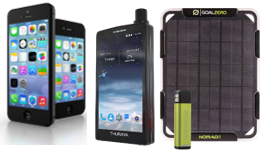 Yoga mat and meditation guidebook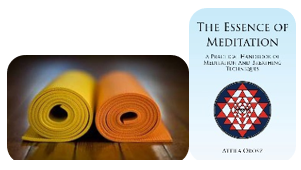 Himalayan salt lamp and batteries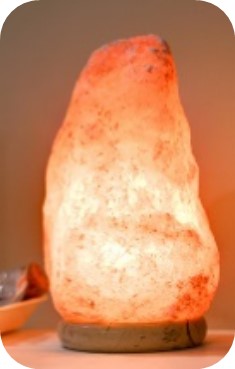 Favorite comfort food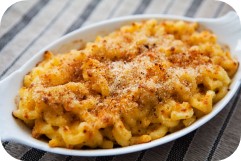 Telescope & Star gazing book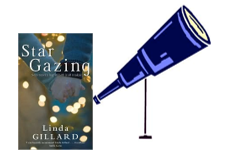 Magazines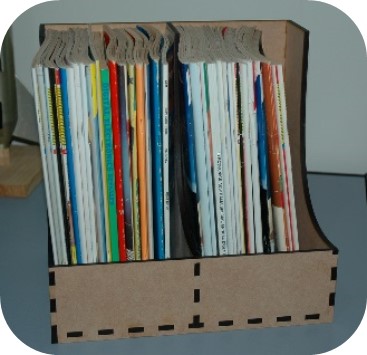 Wine, spirits, or beer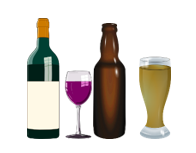 Variety of musical instruments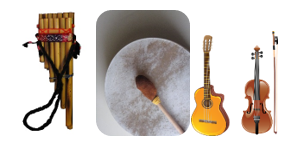 Coffee or tea & favourite snack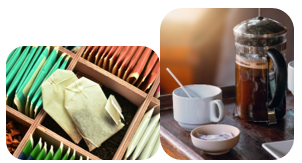 Beach gear (e.g., towel, 
sunscreen, bathing suit)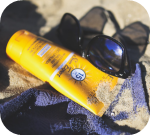 Water bottle and water 
flavouring drops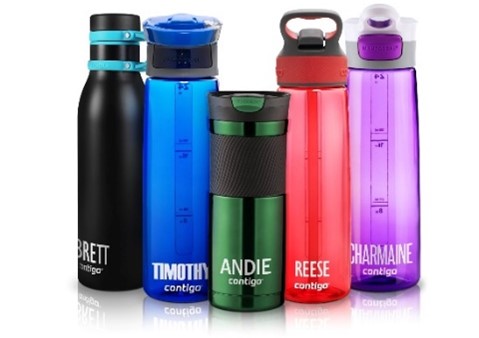 Weighted blanket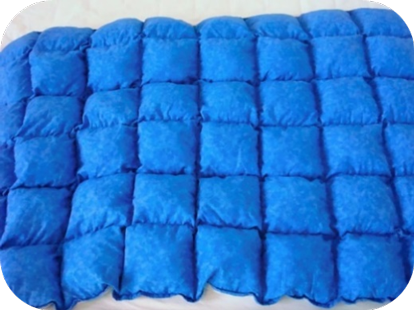 Various craft supplies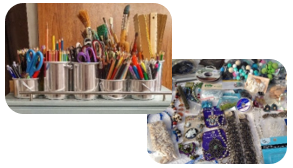 Workout equipment (e.g., skipping rope, kettle bells, resistance bands)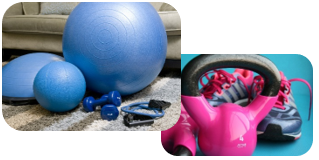 Adult coloring book and
pencil crayons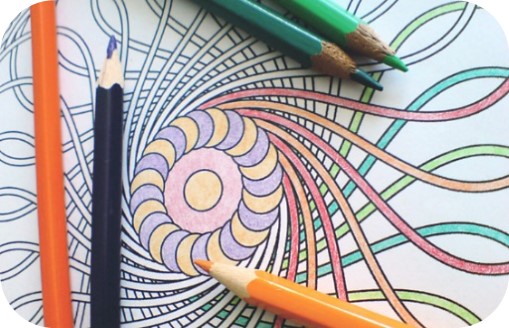 Video game console and games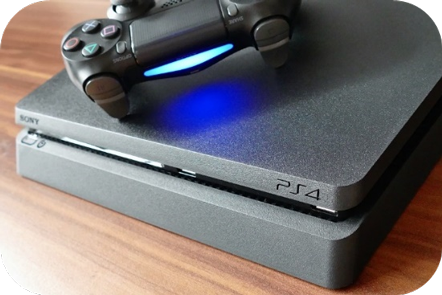 Favorite stuffy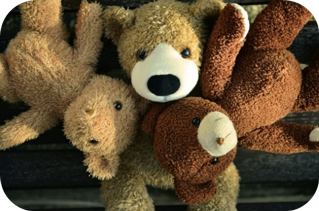 Photo album with favorite pics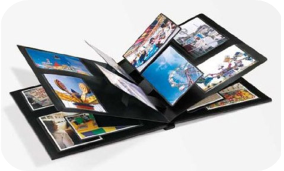 Portable Generator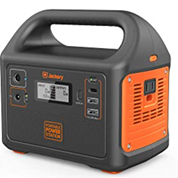 Bag full of different balls (e.g., soccer, football, baseball, tennis)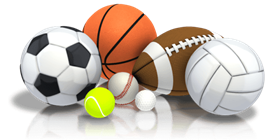 Laptop computer with USB Internet air card, games, videos, and movies 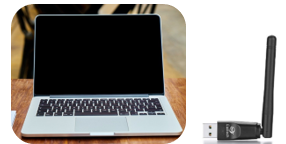 Inflatable water floaty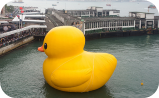 Personal care items (e.g., lotion, toothbrush and toothpaste, mirror, make-up, deodorant)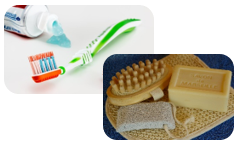 Change of clothes for each
person in your group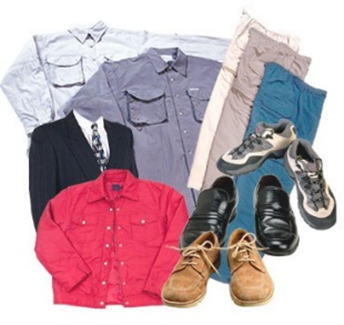 Running shoes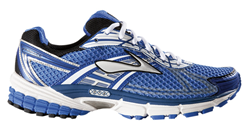 Favourite sleepwear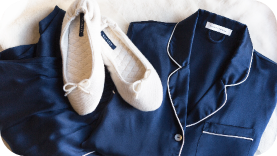 Gardening tools & seeds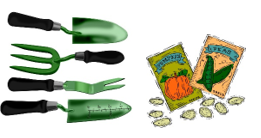 Notebook and pencil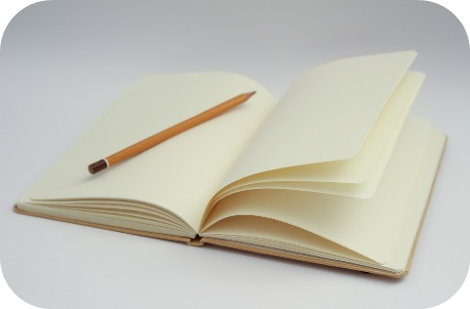 Favorite book series or an 
e-reader with solar charger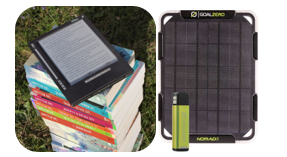 Travel games (e.g., chess, 
checkers, crib, playing cards)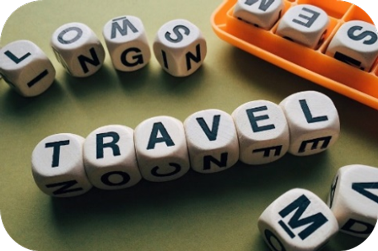 Sewing Kit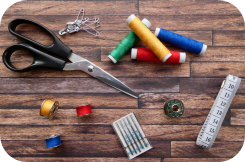 Portable music player 
with solar charge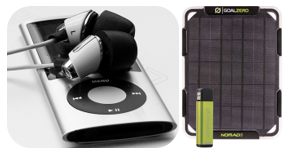 Tool Kit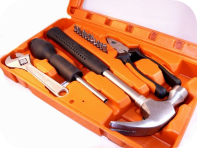 Blankets and pillows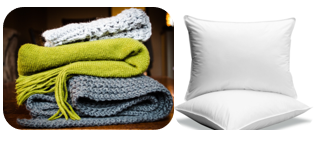 